22. února 2017Rychlé informace obsahují nové grafyRychlé informace Českého statistického úřadu mají modernější vzhled. Obsahují nové grafy, které jsou navrženy v souladu s aktuálními vizuálními trendy.„Nové Rychlé informace obsahují nejen aktualizovanou podobu standardně zařazovaných grafů, ale i nové grafické vyjádření mezinárodních srovnání. Od veřejnosti máme velmi pozitivní reakce,“ uvádí Iva Ritschelová, předsedkyně ČSÚ. Nová grafická podoba Rychlých informací, které jsou vydávány podle zveřejněného kalendáře vždy v předem stanovený termín v čase 9:00 hodin, se týká všech údajů vztahujících se k roku 2017. U Rychlých informací obsahujících data reflektující ještě rok 2016 je z důvodu kontinuity dodržena předchozí grafická koncepce.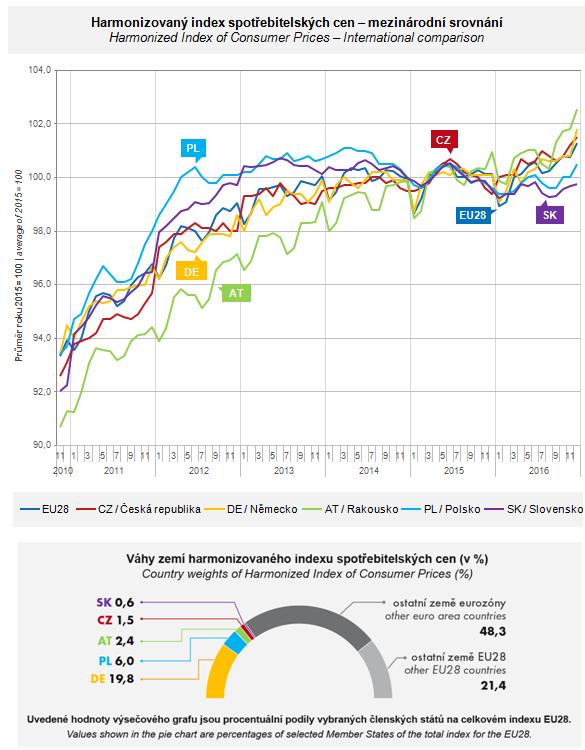 KontaktyPetra Báčovátisková mluvčí ČSÚT 274 052 017   |   M 778 727 232E petra.bacova@czso.cz   |   Twitter @statistickyurad